Campus: GuarulhosCampus: GuarulhosCampus: GuarulhosCurso (s): FilosofiaCurso (s): FilosofiaCurso (s): FilosofiaUnidade Curricular (UC): História da Filosofia da Renascença: Galileu Galilei, filosofia e ciênciaUnidade Curricular (UC): História da Filosofia da Renascença: Galileu Galilei, filosofia e ciênciaUnidade Curricular (UC): História da Filosofia da Renascença: Galileu Galilei, filosofia e ciênciaUnidade Curricular (UC): History of Renaissance Philosophy: Galileo Galilei, philosophy and scienceUnidade Curricular (UC): History of Renaissance Philosophy: Galileo Galilei, philosophy and scienceUnidade Curricular (UC): History of Renaissance Philosophy: Galileo Galilei, philosophy and scienceUnidade Curricular (UC): Historia de la Filosofía del Renacimiento: Galileo Galilei, filosofía e cienciaUnidade Curricular (UC): Historia de la Filosofía del Renacimiento: Galileo Galilei, filosofía e cienciaUnidade Curricular (UC): Historia de la Filosofía del Renacimiento: Galileo Galilei, filosofía e cienciaCódigo da UC: [...]Código da UC: [...]Código da UC: [...]Docente Responsável/Departamento: Eduardo Henrique Peiruque KickhofelDocente Responsável/Departamento: Eduardo Henrique Peiruque KickhofelContato (e-mail): eduardo.kickhofel@unifesp.br 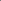 Docente(s) Colaborador(es)/Departamento(s): Docente(s) Colaborador(es)/Departamento(s): Contato (e-mail): eduardo.kickhofel@ unifesp.brAno letivo: 2022Termo: SegundoTurno: Vespertino e NoturnoNome do Grupo/Módulo/Eixo da UC (se houver): Idioma em que a UC será oferecida: (X) Português(  ) English(  ) Español(  ) Français(  ) Libras(  ) Outros:UC:(  ) Fixa(X) Eletiva(  ) OptativaOferecida como:(X) Disciplina
(  ) Módulo
(  ) Estágio (  ) Outro Oferta da UC: (  ) Semestral (X) AnualAmbiente Virtual de Aprendizagem: (  ) Moodle
(  ) Classroom(  ) Outro (X) Não se aplica Ambiente Virtual de Aprendizagem: (  ) Moodle
(  ) Classroom(  ) Outro (X) Não se aplica Ambiente Virtual de Aprendizagem: (  ) Moodle
(  ) Classroom(  ) Outro (X) Não se aplica Pré-Requisito (s) - Indicar Código e Nome da UC: NenhumPré-Requisito (s) - Indicar Código e Nome da UC: NenhumPré-Requisito (s) - Indicar Código e Nome da UC: NenhumCarga horária total (em horas): Carga horária total (em horas): Carga horária total (em horas): Carga horária teórica (em horas): 73hCarga horária prática (em horas): 17hCarga horária de extensão (em horas): Se houver atividades de extensão, indicar código e nome do projeto ou programa vinculado na Pró-Reitoria de Extensão e Cultura (Proec): Se houver atividades de extensão, indicar código e nome do projeto ou programa vinculado na Pró-Reitoria de Extensão e Cultura (Proec): Se houver atividades de extensão, indicar código e nome do projeto ou programa vinculado na Pró-Reitoria de Extensão e Cultura (Proec): EmentaA unidade curricular propõe examinar as diferentes concepções do humanismo na Renascença e suas relações com o mundo greco-romano e com a modernidade.EmentaA unidade curricular propõe examinar as diferentes concepções do humanismo na Renascença e suas relações com o mundo greco-romano e com a modernidade.EmentaA unidade curricular propõe examinar as diferentes concepções do humanismo na Renascença e suas relações com o mundo greco-romano e com a modernidade.Conteúdo programáticoO curso trata da defesa da nova ordem do mundo proposta por Nicolau Copérnico feita por Galileu Galilei no início do século XVII. Seguindo as descobertas telescópicas publicadas no Mensageiro das estrelas e outros textos que enfatizam a nova abordagem de Galileu, o curso também visa pensar a distinção entre as partes metafísica e física da parta teórica da filosofia, nascida naquela época e que veio a ser a distinção entre filosofia e ciência como hoje considerada. Está dividido em quatro partes: 1. Introdução a respeito de conceitos e noções amplas a respeito do Renascimento; 2. Galileu, o Mensageiro das estrelas e polêmicas de Galileu com filósofos e teólogos; 3. Galileu, o Diálogo a respeito dos dois máximos sistemas de mundo e a condenação; 4. Filosofia e ciência.Conteúdo programáticoO curso trata da defesa da nova ordem do mundo proposta por Nicolau Copérnico feita por Galileu Galilei no início do século XVII. Seguindo as descobertas telescópicas publicadas no Mensageiro das estrelas e outros textos que enfatizam a nova abordagem de Galileu, o curso também visa pensar a distinção entre as partes metafísica e física da parta teórica da filosofia, nascida naquela época e que veio a ser a distinção entre filosofia e ciência como hoje considerada. Está dividido em quatro partes: 1. Introdução a respeito de conceitos e noções amplas a respeito do Renascimento; 2. Galileu, o Mensageiro das estrelas e polêmicas de Galileu com filósofos e teólogos; 3. Galileu, o Diálogo a respeito dos dois máximos sistemas de mundo e a condenação; 4. Filosofia e ciência.Conteúdo programáticoO curso trata da defesa da nova ordem do mundo proposta por Nicolau Copérnico feita por Galileu Galilei no início do século XVII. Seguindo as descobertas telescópicas publicadas no Mensageiro das estrelas e outros textos que enfatizam a nova abordagem de Galileu, o curso também visa pensar a distinção entre as partes metafísica e física da parta teórica da filosofia, nascida naquela época e que veio a ser a distinção entre filosofia e ciência como hoje considerada. Está dividido em quatro partes: 1. Introdução a respeito de conceitos e noções amplas a respeito do Renascimento; 2. Galileu, o Mensageiro das estrelas e polêmicas de Galileu com filósofos e teólogos; 3. Galileu, o Diálogo a respeito dos dois máximos sistemas de mundo e a condenação; 4. Filosofia e ciência.ObjetivosGerais. Desenvolvimento de senso histórico e de métodos para estudar fontes de época.Específicos. Conhecimento de conceitos e questões de um período ainda pouco estudado, e da importância de questões da filosofia natural dos modernos para a filosofia dos modernos.ObjetivosGerais. Desenvolvimento de senso histórico e de métodos para estudar fontes de época.Específicos. Conhecimento de conceitos e questões de um período ainda pouco estudado, e da importância de questões da filosofia natural dos modernos para a filosofia dos modernos.ObjetivosGerais. Desenvolvimento de senso histórico e de métodos para estudar fontes de época.Específicos. Conhecimento de conceitos e questões de um período ainda pouco estudado, e da importância de questões da filosofia natural dos modernos para a filosofia dos modernos.Metodologia de ensinoAula expositivas.AvaliaçãoMonografia realizada sob orientação do professor responsável.BibliografiaA bibliografia a seguir lista títulos principalmente em português. Oportunamente, será fornecida uma bibliografia com títulos em língua inglesa, italiana etc.Bibliografia básicaARISTÓTELES. Do Céu. Tradução de Edson Bini. São Paulo: Edipro, 2014.COPÉRNICO, N. As revoluções dos orbes celestes. Lisboa: Fundação Calouste Gulbenkian, 1984.GALILEI, G. “Carta de Galileu Galilei a Fortunio Liceti em Pádua.” In: Scientiae studia, v. 1, n. 1, 2003.______. Ciência e fé. Cartas de Galileu sobre o acordo do sistema copernicano com a Bíblia. Org. e trad. de Carlos Arthur Ribeiro do Nascimento. São Paulo: Editora Unesp, 2009.______. Diálogo sobre os dois máximos sistemas do mundo ptolomaico e copernicano. São Paulo: Editora 34, Associação Filosófica Scientiae Studia, 2011.______. O mensageiro das estrelas. Tradução, estudo e notas de Henrique Leitão. Lisboa: Fundação Calouste Gulbenkian, 2010.SACROBOSCO, J. Tractatus de sphaera. Editado e traduzido por Roberto de Andrade Martins. Campinas: Universidade Estadual de Campinas, 2006.Bibliografia complementarKOYRÉ, A. “A nova astronomia e a nova metafísica.” In: Do mundo fechado ao universo infinito. Rio de Janeiro: Forense Universitária, p. 37-62, 1986.______. Do mundo fechado ao universo infinito. Rio de Janeiro: Forense Universitária, 2006._____. “Coisas que ninguém nunca viu antes e pensamentos que ninguém teve: a descoberta de novos astros no espaço físico e a materialização do espaço.” In: Do mundo fechado ao universo infinito. Rio de Janeiro: Forense Universitária, p. 90-109, 1986.MARICONDA, P. R. “Lógica, experiência e autoridade na carta de 15 de setembro de 1640 de Galileu a Liceti.” In: Scientiae studia, v. 1, n. 1, p. 63-73, 2003.MARICONDA, P. R. e LACEY, H. “A águia e os estorninhos: Galileu e a autonomia da ciência.” In: Tempo social, v. 13, n. 1, 2001.PORTO, C. M. “A física de Aristóteles: uma construção ingênua?” In: Revista Brasileira de Ensino de Física, v. 31, n. 4, p. 4601, 2009.______. “A Revolução Copernicana: aspectos históricos e epistemológicos.” In: Revista Brasileira de Ensino de Física, v. 42, e20190190, 2020.PORTO, C. M., PORTO, M. B. D. S. M. “A Evolução do Pensamento Cosmológico e o Nascimento da Ciência Moderna.” In: Revista Brasileira de Ensino de Física, v. 30, n. 4, p. 4601, 2008.ROSSI, P. A ciência e a filosofia dos modernos. São Paulo: Editora Unesp, Istituto Italiano di Cultura, Instituto Cultural Ítalo-Brasileiro, 1992.______. O nascimento da ciência moderna na Europa. Bauru: Editora da Universidade do Sagrado Coração, 2001.TOSSATO, C. R. “Discussão cosmológica e renovação metodológica na carta de 9 de dezembro de 1599 de Brahe a Kepler.” In: Scientiae studia, v. 2, n. 4, p. 537-65, 2004.Cronograma (opcional):